SCUOLA STATALE DI I GRADO “ITALO CALVINO” – PIACENZA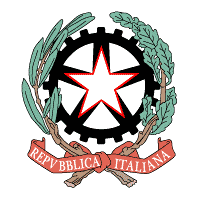  Sede “Don Lorenzo Milani” Via Boscarelli 23 – Piacenza – tel. 0523711562 Sede “Angelo Genocchi” Via Stradella 51 – Piacenza – tel. 0523480496 Codice Meccanografico: PCMM00400B C.F.: 91061470331E-Mail: pcmm00400b@istruzione.it Pec: pcmm00400b@pec.istruzione.it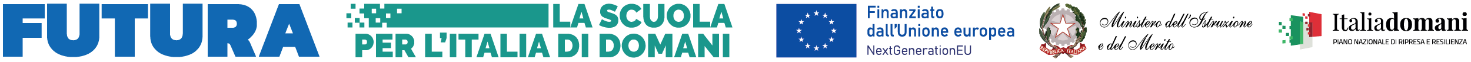 C.F. 91061470331Circolare n. 32                                                                                                        Piacenza, 30/01/2024All’attenzione dei genitori degli alunni frequentanti il tempo prolungatoOggetto: Valutazione laboratoriSi informano i genitori che nell’anno scolastico in corso i laboratori verranno valutati dai docenti referenti secondo una scala di 4 livelli di competenze sotto riportata e presente nel PTOF 2023/24: Avanzato  
Intermedio 
Base  
Iniziale                                                                                                                                                                                                                   
Tali valutazioni non compariranno separatamente nella scheda di valutazione, ma rappresenteranno elementi utili ad integrare le valutazioni disciplinari di italiano e matematica/scienze.                                                                                       Il Dirigente ScolasticoAdriana Santoro(firma autografa sostituita a mezzo stampa ai sensi    e per gli effetti dell’art.3 c.2 del D.Lgs. 39/93)